Pressure Project #2Create a re-telling of a culturally significant storyUse only visuals and audio (or one/the other)Have the story re-told in the range of 1-minuteIdeation:AKIRAUse the story of AkiraVisuals / Scans of the MangaHave some motion graphics used within the recreationRecord audio of the most significant partsHave splits of the AudioOverlap?One by one? Cluttered / clean?Splits? Have movement within the frames?Use AE to create masks and move the imagery around?How many total Images? (6 books)60sec 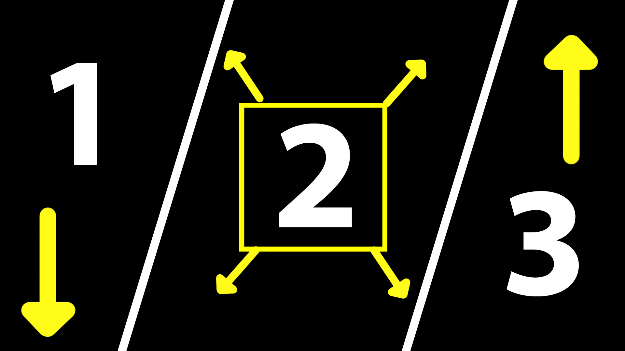 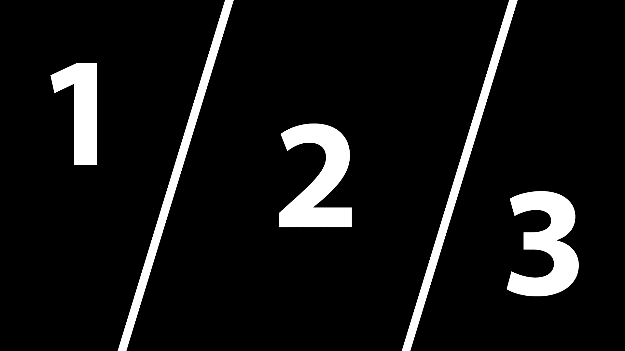 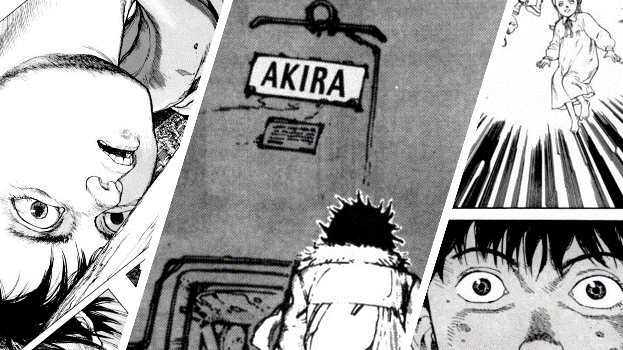 10sec per book (9 images per book) [#1, #2, #3][ (3.33sec per book section) * (3 images for 3.33sec) ]90 images total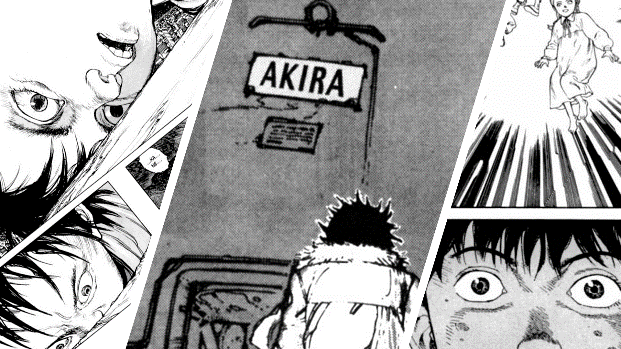 If I decided to have video in the center…[#2]3 videos * 6 books = 18 video sectionsAudio could be derived from the video sections 90 – 18 = 72 Images vs. 90 images.